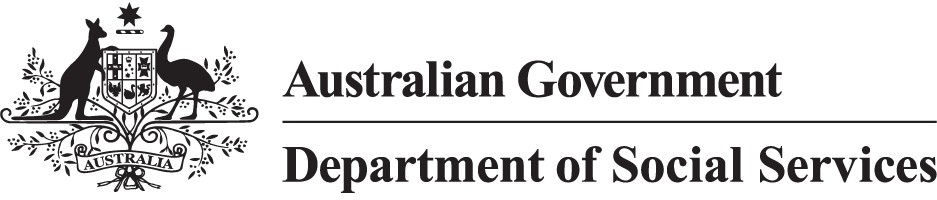 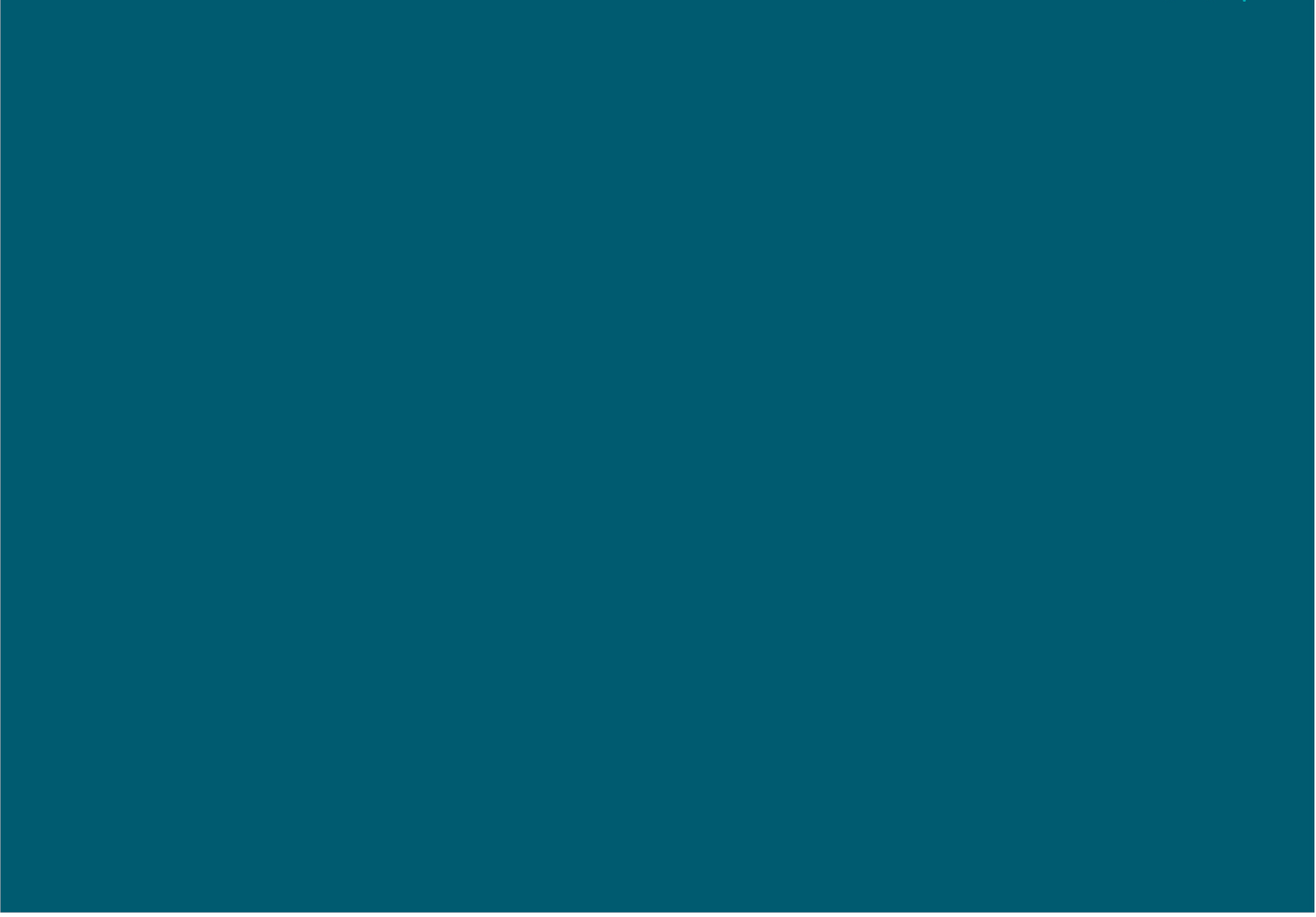 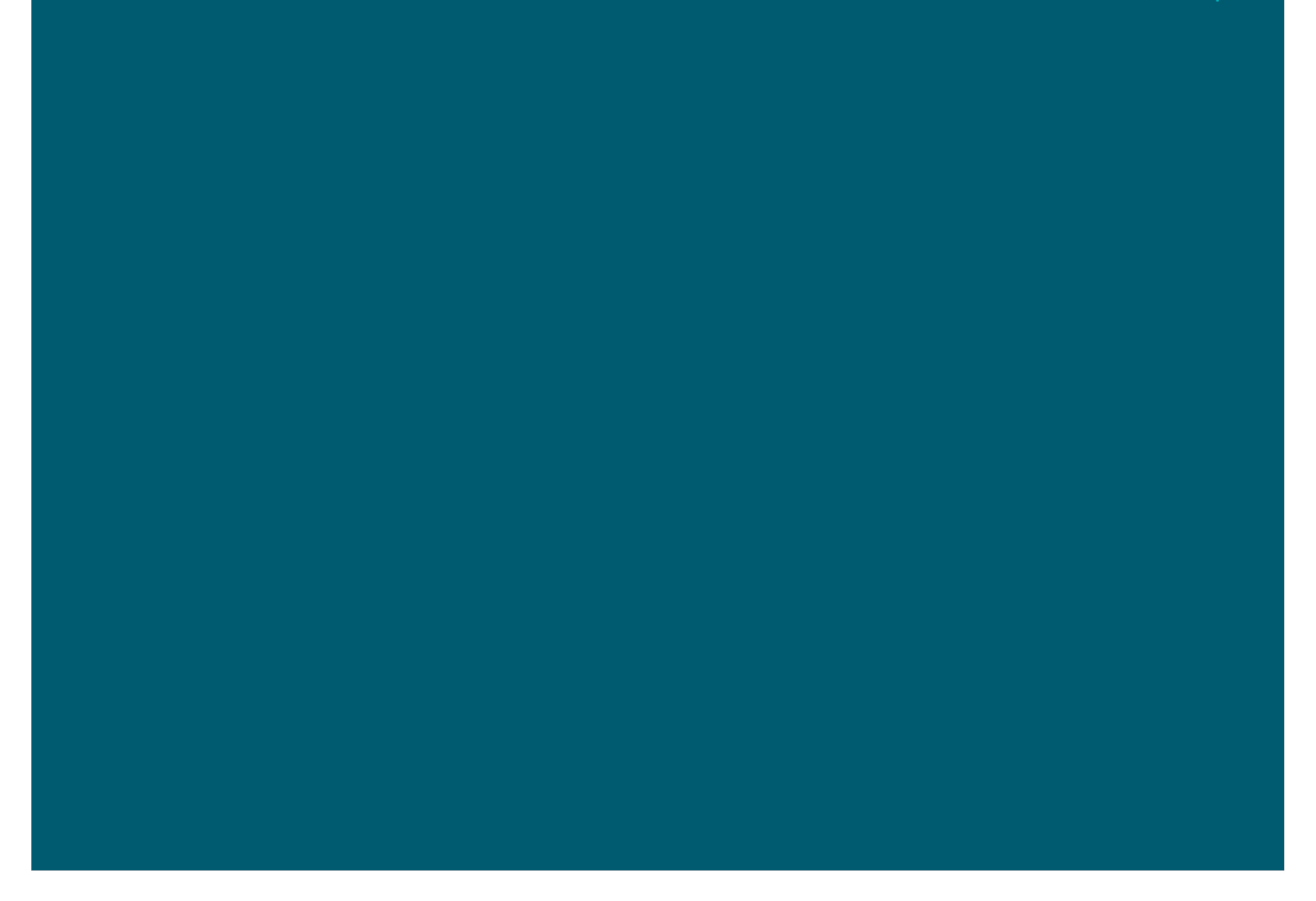 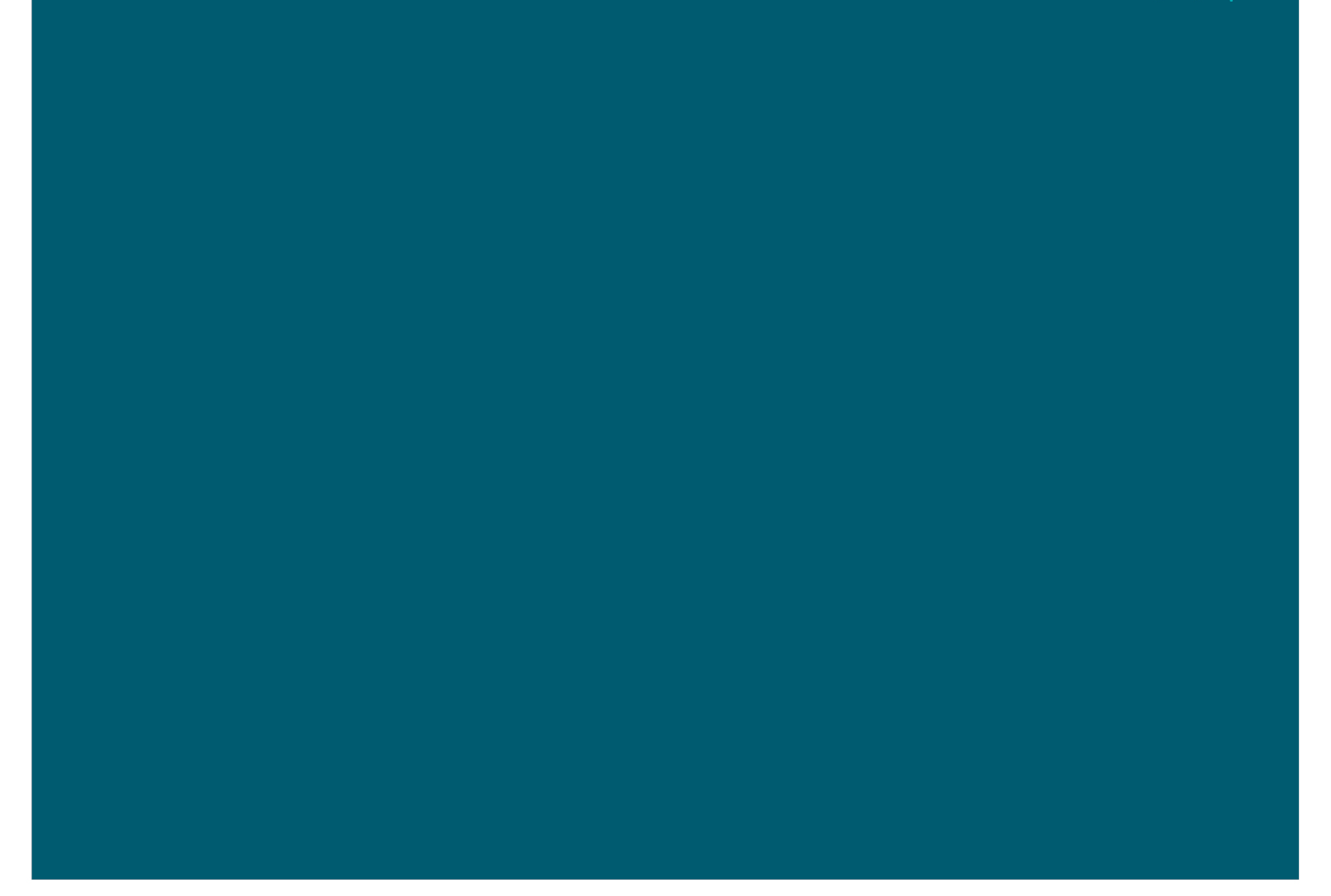 Support Services Summary Directory – East KimberleyJuly 2023Support Services Summary Directory – East KimberleyThis directory provides an overview of contacts for available support services.Managing moneyFood and emergency reliefFinding local services (inc. accessing services)Alcohol and other drug support and treatment servicesMental health/emotional supportSocial SupportNationally Available ServicesThis directory provides an overview of national support services availableNameContact detailsWunan Foundation Inc.3 Konkerberry Drive, KununurraMon – Fri, 8:00am to 4:30pm (08) 9168 2881Jungarni-Jutiya Indigenous Corporation29 Thomas Street, Halls Creek Mon, 9:00am to 12:00pm1:00pm to 4:30pm Tues – Thu, 8:00am to 12:00pm1:00pm to 4:30pm Fri, 8:00am to 12:00pm1:00pm to 3:00pm (08) 9168 6168Save the Children Australia(08) 9267 3900St Vincent De Paul Society (WA) Inc.1300 794 054The Salvation Army (Western Australia)13 72 58Anglicare WA2 Banksia Street, Kununurra 1300 11 44 46(08) 9161 1496Winun Ngari Aboriginal Corporation(08) 9193 1834Ngunga Group Womens Aboriginal Corporation(08) 9193 1455NameContact detailsWunan Foundation Inc.3 Konkerberry Drive, KununurraMon – Fri, 8:00am to 4:30pm (08) 9168 2881NameContact detailsSecondBite1800 263 283Oz Harvest Limited1800 108 006Newman Women 's Shelter Inc.0498 009 579Monday, Wednesday and Thursday, 10am to 2pmCommunicare (Inc.)(08) 6370 1000Monday, Wednesday and Friday, excluding public holidays, 9am to 11amCentacare Kimberley Association Inc(08) 9196 1182Mission Australia1800 199 008NameContact detailsOrd Valley Aboriginal Health Service Aboriginal Corporation1125 Ironwood Drive, KununurraMon – Tues, 8:15am to 3:30pm Wed, 9:15am to 3:30pmThurs, 8:30am to 3:30pm Fri, 8:30am to 2:30pm 1800 839 697Ngnowar-Aerwah Aboriginal Corporation471 Great Northern Hwy, WyndhamMon – Fri: 8:00am to 4:30pm (08) 9161 1496Kununurra Waringarri Aboriginal Corporation2229 Speargrass Road,Kununurra(08) 9168 1528Anglicare WA2 Banksia Street, Kununurra 1300 114 446(08) 9161 1496East Kimberley Job Pathways Kununurra and Wyndham77 Konkerberry Drive,Kununurra(08) 9148 2200NameContact detailsCountry Western Australia Primary Health Network (PHN)(08) 6272 4900NameContact detailsNgnowar-Aerwah Aboriginal Corporation471 Great Northern Hwy, WyndhamMon – Fri, 8:00am to 4:30pm (08) 9161 1496Kununurra Waringarri Aboriginal Corporation2229 Speargrass Road, KununurraMon – Sun: 4:00pm – 11:00pm (08) 9168 1528The Salvation Army (Western Australia)13 72 58Anglicare WA2 Banksia Street, Kununurra 1300 114 446(08) 9161 1496NameContact detailsBoab Health Services Pty Ltd17 Great Northern Highway WyndhamMon - Fri, 8:30am to 4:30pm (08) 9166 8100Ord Valley Aboriginal Health Service Aboriginal Corporation1125 Ironwood Drive, KununurraMon – Tues, 8:15am to 3:30pm Wed, 9:15am to 3:30pmThurs, 8:30am to 3:30pm Fri, 8:30am to 2:30pm 1800 839 697Ngnowar-Aerwah Aboriginal Corporation471 Great Northern Hwy, WyndhamMon – Fri, 8:00am to 4:30pmNameContact details(08) 9161 1496Wunan Foundation Inc.3 Konkerberry Drive, KununurraMon – Fri, 8:00am to 4:30pm (08) 9168 2881The Salvation Army (Western Australia)13 72 58Anglicare WA2 Banksia Street, Kununurra 1300 11 44 46(08) 9161 1496Country Western Australia Primary Health Network (PHN)(08) 6272 4900NameContact detailsNgnowar-Aerwah Aboriginal Corporation471 Great Northern Hwy, WyndhamMon – Fri, 8:00am to 4:30pm (08) 9161 1496Waringarri Arts Aboriginal Corporation2229 Speargrass Road, KununurraMon – Sun, 4:00pm to 11:00pm(08) 9168 1528Wyndham Early Learning Activity(08) 9161 1333OrganisationDescriptionContact detailsAlcohol and Drug Information Service (ADIS) NSWFor free and confidential 24/7 counselling helpline for people concerned around alcohol and/or drug misuse.1800 250 015Lifeline 13YARN13YARN (Thirteen YARN) is the first national crisis support line for First Nations people who are feeling overwhelmed or having difficulty coping. The service offers a confidential one-on- one opportunity with a Lifeline-trained First Nations Crisis Support Worker who can provide crisis support 24/7. 13YARNempowers the community with the opportunity to talk without judgement and provide a culturally safe space to speak about their needs, worries or concerns.13YARN (13 92 76)Australian National University (e- hub Assist)Online self-help mental health programs.e-hub Assist - Home (ehubhealth.com)Black Dog InstituteOnline self-help programs, psychoeducation and positive psychology.Black Dog Institute | Science. Compassion. Action.Blue Knot FoundationInformation and support line for anyone affected by complex trauma.Blue Knot Helpline and Redress Support Service 1300 657 380Mon – Sun, 9am to 5pmNational Counselling and Referral Service – Disability 1800 421 468 or 02 61461468Mon – Fri, 9am to 6pmSat – Sun and public holidays, 9am to 5pmButterfly FoundationTelephone, online counselling, referral and online support groups for eating disorders and body image issues.1800 33 4673Mon – Sun, 8am to midnightLifeline Australia24/7 crisis support and telephone counselling.13 11 14Alcoholics AnonymousAlcoholics Anonymous is a fellowship of people who share their experience, strength and hope with each other that they may solve their common problem and help others to recover from alcoholism.1300 222 222Beyond Blue24/7 online and email counselling and moderated forums.1300 224 636ReachOut24/7 online support for people aged 12 to 25.A Safe Place to Chat Anonymously, Get Support & Feel Better | ReachOut Australia(02) 8029 7777National Debt HelplineProvides help to sort out your money (budget).1800 007 007Mon – Fri, 9:30am to 4:30pmMob Strong Debt HelplineProvides help to sort out your money (budget).1800 808 488Mon – Fri, 9:30am to 4:30pmSalvation ArmyProvides help with food and bills.13 72 58St Vincent de Paul SocietyProvides help with food and bills.13 18 121800RESPECT24/7 Domestic or family violence counselling.1800 737 732Family Drug Support Australia24/7 Alcohol or other drug use counselling.1300 368 186National Gambling Helpline24/7 Support for anyone affected by gambling.1800 858 858Narcotics AnonymousNarcotics Anonymous is a non-profit fellowship or society of men and women for whom drugs had become a major problem.1300 652 820Hearing Assessment Program – Early EarsThe program provides free, safe and simple hearing checks to children aged 0 - 6 years who do not yet attend full time school and on-going advice and support to parents and carers.134 432QlifeProvides online chat or phone counselling for lesbian, gay, bisexual, transgender and intersex (LGBTIQ+) people.1800 184 527Mon – Sun 3pm to midnightHead to HealthAn online resource from the Australian Government, designed to connect Australians to trusted mental health and wellbeing support services and information. Products and services available on Head to Health can be accessible via phone, online/digital formats, and/or face- to-face physicallocations.Home | Head to Health